LØKO U-BEGREPER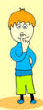 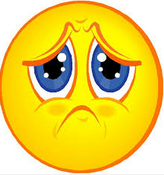 Janny Sjo Førre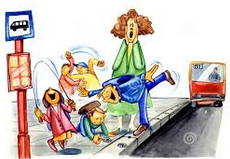 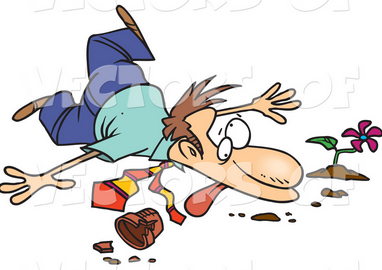 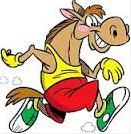 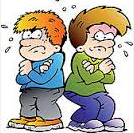 1Jeg kan ikke se deg, du er helt -----
usannsynlig          2usynlig              11       2Jeg kommer til å dø av sykdommen, 
den er -----
uhelbredelig        7uforbederlig      13En som er lite hyggelig mot andre,
er -----
uvennlig             10uhyggelig           44En som ikke vil vaske seg, er-----
urenslig               12uspiselig           205Når noen får mye mer enn andre, 
er det -----
uvirkelig               6urettferdig         36En som aldri vinner, har -----
ulykke                   9uflaks                  87En som er veldig trist, er -----
ulykkelig               1uheldig             128Det er helt ----- at det bor folk på Mars.
usannsynlig          5utrolig              199Han sølte melk fordi han var -----
uforsonlig           14uforsiktig           910Det er ikke jeg som har gjort det, 
jeg er helt -----
uskyldig                4uforsvarlig       2411Jenta ville ikke adlyde, hun var ----- 
uvesentlig          15ulydig                  612Jeg vet ikke helt, jeg er litt -----
uskikket                3usikker                213Han var så nervøs, 
derfor satt han så -----
urolig                   23urokkelig          1314Jeg kan ikke tro det er sant, 
det er helt -----
uvirkelig             19uvirksomt        1715Nå må du ikke være så vrang og -----
uviktig                   8uvillig                2116Det skal bli storm og skikkelig -----
uvær                    24uvøren              2317De snakker ikke sammen fordi 
de er ------
uvenner              13uvanlige             718----- er for det meste under vann.
udyret                 16ubåten              2219Jeg møtte en fremmed, 
han var helt ----- for meg.
udugelig             18ukjent               14 20Terrenget var vanskelig å gå i, 
det var så -----
ulendt                 17uhyre                1021Jeg må luke i åkeren, 
for det er så mye -----
uvant                   21ugress               1522Mannen ble svimmel og var ----- på beina
ustø                     20uviss                    523Jeg kan ikke sykle, for sykkelen er i -----
uro                       11ustand              1824Kona var ----- og satt i rullestol.
ukjent                 22ufør                   16